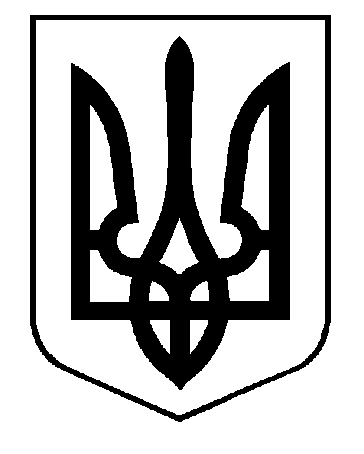 УКРАЇНАВИКОНАВЧИЙ КОМІТЕТСАФ’ЯНІВСЬКОЇ СІЛЬСЬКОЇ РАДИ ІЗМАЇЛЬСЬКОГО РАЙОНУ ОДЕСЬКОЇ ОБЛАСТІ  РІШЕННЯ24 червня 2022 року										    №  117Про закріплення за ХХХХХХХХХХ, ХХХХХХ р. н., права користування житлом за адресою:Одеська область, Ізмаїльський район, с. ХХХХХХ, вул. ХХХХХХ, ХХХ	Керуючись ст. 34 Закону України «Про місцеве самоврядування в Україні», ст. 71 Житлового кодексу Української РСР, ст. 247 Сімейного кодексу України, ст. 32 Закону України «Про забезпечення організаційно-правових умов соціального захисту дітей-сиріт та дітей, позбавлених батьківського піклування», ст. 18 Закону України «Про охорону дитинства», п. 60 постанови Кабінету Міністрів України № 866 від 24.09.2008 р. «Питання діяльності органів опіки та піклування, пов’язаної із захистом прав дитини», з метою захисту житлових прав дитини, позбавленої батьківського піклування, ХХХХХХ, ХХХХ р. н., виконавчий комітет Саф’янівської сільської ради Ізмаїльського району Одеської областіВИРІШИВ:Закріпити за ХХХХХХХХХ, ХХХХХ р. н., право користування житлом за адресою: Одеська область, Ізмаїльський район, с. ХХХХХХ, вул. ХХХХХ, ХХХ, за місцем реєстрації матері дитини.Відповідальність за збереження житла, право користування яким має малолітня ХХХХХХХХ, ХХХХХХ р. н., покласти на опікуна дитини ХХХХХХХХ.Контроль за виконанням даного рішення покласти на заступника Саф’янівського сільського голови Ізмаїльського району Одеської області Чепоя І. Г.Саф’янівський сільський голова                                                               Наталія ТОДОРОВА